BANCO DE TRABAJO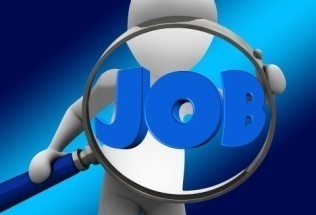 OFERTASEMPRESAS PRIVADASNoviembre 2019Para obtener información más detallada de la ofertas de empleo basta con pinchar+Ctrl sobre las mismas.ZaragozaHuescaTeruelFechaPuesto de trabajoLocalidad05-11-19Teleoperador atención clienteCalatayud05-11-19CarretilleroZaragoza05-11-19Carretillero (Pol. Malpica)Zaragoza05-11-19Asesor banca personalZaragoza05-11-19Carpintero bancos de montajeZaragoza05-11-19Programador ABAPZaragoza05-11-19Maquinista confección textil (discapacidad)Zaragoza05-11-19Jefe de equipo (robots de soldadura)Zaragoza05-11-19Visitardor médicoZaragoza05-11-19Programadores junior (discapacidad)Zaragoza05-11-19PaletizadorLa Almunia de Dña Godina05-11-19Peón cárnicoZuera05-11-19Pintores para lacar mueblesZaragoza05-11-19Pintores (gotelé)Zaragoza05-11-19Carrocero-pintorZaragoza05-11-19Carretillero (noches)Zaragoza05-11-19Repartidores La Muela05-11-19Operario producción (automoción)Figueruelas14/11/19Mozo preparación de pedidoLa Muela14-11-19Operario cadena de montajeZaragoza14-11-19ConserjeZaragoza14-11-19Dependienta (Calle Alfonso)Zaragoza14-11-19CarretilleroZaragoza14-11-19AdministrativoZaragoza14-11-19Segundo encargado guessZaragoza14-11-19Repartidor aquaserviceZaragoza14-11-19Carretillero paquetería industrialZaragoza14-11-19Técnico de mantenimiento por horasZaragoza14-11-19Mozo de almacén / conductorVillanueva de Gállego14-11-19Empleada de hogarZaragoza14-11-19Jefe mantenimiento sector cárnicoZuera14-11-19Mozo manipulador textilZaragoza14-11-19Comercial textil deportivoZaragozaFechaPuesto de trabajoLocalidad05-11-19Operario centro mecanizadoMonzón05-11-19Formador PRLHuesca05-11-19Conductor cisterna ADRHuesca05-11-19Comercial Huesca05-11-19Orientador laboralHuesca05-11-19Ejecutivo ventasHuesca05-11-19Electricista – frigoristaHuesca05-11-19Operarios metalHuesca05-11-19Encargado de turnoHuesca05-11-19Asesor de perfumeríaHuesca05-11-19Pescadero/aHuesca05-11-19Técnico de soporte informáticoHuesca05-11-19Ayudante de cocinaHuesca05-11-19Operarios empresa cárnicaBarbastro05-11-19GerocultorHuesca13-11-19OsteópataHuesca14-11-19Auxiliar clínica dentalHuesca14-11-19Comercial atención telefónicaSariñena14-11-19EnoturismoBarbastro14-11-19Asesor de ventas (Martín Martín)Jaca14-11-19Esteticista/masajistaFormigal14-11-19Comercial energéticoBarbastro14-11-19Evaluador atención a clientesJaca14-11-19Técnico mantenimientoFraga14-11-19TractoristaBarbastro14-11-19Carpinteros metálicosHuesca14-11-19Técnico audiovisual (discapacidad)Barbastro14-11-19Operador máquina embotelladoraTorre la Rivera14-11-19ContableFraga14-11-19Podador / jardinero (discapacidad)Huesca14-11-19Recepcionista de hotelSallent de Gállego14-11-19Mecánico de tractoresBinéfar14-11-19Técnico acogida y empleo refugiadosJaca14-11-19Terapeuta (Hotel Monasterio de Boltaña)BoltañaFechaPuesto de trabajoLocalidad05-11-19CamareroMora de Rubielos05-11-19Orientador laboralTeruel05-11-19Docente (aula segunda oportunidad)Teruel05-11-19Gestor equipo comercialTeruel05-11-19DependienteTeruel05-11-19Albañiles (oficial 2ª)Teruel05-11-19Expendedor estación de servicioVillafranca del Campo05-11-19IngenierosTeruel y Sarrión14-11-19Técnico de oficina técnica para planta fotovoltaicaCañada Vellida14-11-19Administrativo planta fotovoltaicaCañada Vellida14-11-19Esquiladores de ovejasTeruel14-11-19Operarios clasificación lanaAlfambra14-11-19CamarerosTeruel14-11-19Repartidor campaña Navidad SEURAlcañiz14-11-19Oficial electricistaTeruel14-11-19Técnicos mecánica aeronáuticaTeruel